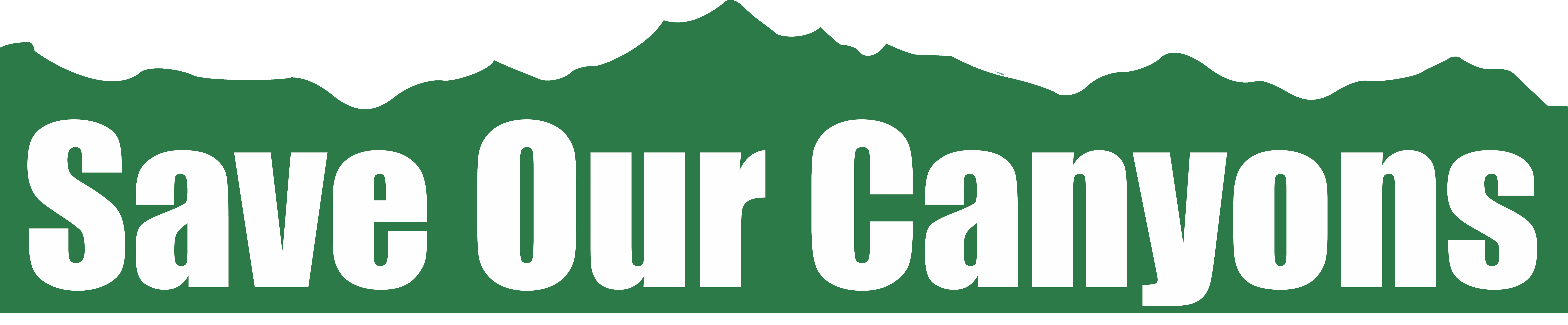 Save Our Canyons Summer Community Development InternshipSave Our Canyons, founded in 1972, is “dedicated to protecting and preserving the beauty and wildness of the Wasatch Mountains, canyons and foothills.” As the only organization specifically dedicated to this range we depend heavily on our membership and the broader community to help further our mission and cause. While we have a dedicated membership we have a rather small reach in comparison to the population who depend on the Wasatch for water, recreation and economic prosperity.This internship will provide an opportunity to engage in grassroots community engagement and organizing that will have a direct effect on the health and longevity of the Wasatch Range.Approx. 10 + hours weeklyInternship Tasks:Assist with community and member outreach for “Central Wasatch Conservation and Recreation Act” legislationDevelop communication schedule to update and engage volunteer groupDevelop major donor engagement scheduleOrganize, advertise and staff fall Big Cottonwood Canyon highway clean up eventStaff 2 tabling or community outreach events e.g Farmer’s MarketInternship Goals:Increase SOC’s exposure to a more diverse audienceIncrease volunteer group by 25 peopleGain a better understanding of issues facing the Wasatch RangeEngage major donors and business partnersSave Our Canyons Spring Semester Community Development Internship allows the right candidate an opportunity to work in a creative and collaborate environment to address the various issues facing the Wasatch Range. Applicants should be self-motivated, dynamic and energetic about implementing their skills to help Save Our Canyons further our mission and grow our impact. To apply, please send resume and cover letter to Alex Schmidt (Alex@saveourcanyons.org)